Publicado en  el 13/06/2014 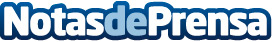 Embajadores de la UE en España visitan la planta de Opel en Aragón  Este recorrido por las instalaciones de la planta de producción más grande de Opel/GM en el mundo, forma parte del programa de visita de dos días (11 y 12 de junio), organizado por el Gobierno de Aragón para los representantes de las embajadas de la Unión Europea en nuestro país, con motivo del final de la presidencia de Grecia.Datos de contacto:OPELNota de prensa publicada en: https://www.notasdeprensa.es/embajadores-de-la-ue-en-espana-visitan-la_1 Categorias: Automovilismo Aragón Industria Automotriz http://www.notasdeprensa.es